Град УжицеАНАЛИЗА ПОСЛОВАЊА ЈАВНИХ ПРЕДУЗЕЋА СА ПРЕДУЗЕТИМ МЕРАМА ЗА ОТКЛАЊАЊЕ ПОРЕМЕЋАЈА У ПОСЛОВАЊУЧИЈИ ЈЕ ОСНИВАЧ ГРАД УЖИЦЕЗа период од 01.01. до31.12.2019.годинеУжице,.2020.год. 	I  ОСНОВНИ ПОДАЦИ О ЈЕДИНИЦИ ЛОКАЛНЕ САМОУПРАВЕГРАД  УЖИЦЕДимитрија Туцовића 52, Ужице;ПИБ: 101503055;Матични број: 07157983;Шифра делатности: 8411;Регистарски број: 6187003876-Градска управа за инфраструктуру и развојНачелник: Милоје МарићТелефон: 031 592-402-Одељење за привреду Руководилац одељења: Милица Лекић СпасојевићТелефон: 031 590-137II СПИСАК ПРЕДУЗЕЋА ЧИЈИ ЈЕ ОСНИВАЧ ЈЕДИНИЦА ЛОКАЛНE САМОУПРАВE             Град Ужице је за обављање комуналних делатности на својој територији основаo следећа јавна предузећа:-ЈКП ''Водовод'',-ЈКП ''Биоктош'',-ЈКП ''Нискоградња'',-ЈКП ''Градска топлана Ужице'',-ЈКП ''Дубоко'',-ЈП ''Стан'',-ЈП ''Аеродром Поникве'',-ЈП ''Велики Парк'',-ЈП" Ужице Развој''.III   АНАЛИЗА И ОБРАЗЛОЖЕЊЕ ПЛАНИРАНИХ И РЕАЛИЗОВАНИХ ПОСЛОВНИХ ПОКАЗАТЕЉА И ПРЕДУЗЕТЕ МЕРЕ ЗА ОТКЛАЊАЊЕ ПОРЕМЕЋАЈА У ПОСЛОВАЊУ - ПРИКАЗ ПО ПРЕДУЗЕЋИМА1. ЈКП ''ВОДОВОД''Седиште: УЖИЦЕПретежна делатност: 3600 сакупљање, пречишћавање и дистрибуција водеМатични број: 07258160ПИБ:100600220Годишњи програм за 2019.годину је усвојен на Скупштини Града на седници одржаној 26.12.2018.годинеПРИХОДИ/РАСХОДИу  динарима   У односу на план за 2019. годину, пословни приходи су остварени 92,44%. Приходи од воде су смањени у односу  на план јер је и поред повећања броја потрошача евидентирана мања потрошња воде у физичким показатељима(м3), а у 2019 није планирано повећање цена. Укупни пословни расходи у односу на план остварени су 92,55% Трошкови материјала и хемикалија су око пројектованог нивоа. Трошкови анализе воде су у порасту што је последица активности на реконструкцији постројења за прераду воде.Укупни трошкови производних и непроизводних услуга су у оквиру  планираних. Остали и ванредни расходи  су нешто већи  од  плана за посматрани период. Ради се о трошковима који настају као последица обезвређивања потраживања и сторнирања рачуна за услуге. Губитак у приоду 01.01-31.12.2019.године износи - 43.382.000 динара и већи је  од планираног за 16,67%,иако је пословни губитак од - 33.882.000 мањи од планираног за 8,88%.Разлог губитка су смањени приходи од воде и  неостварени други пословни приходи као и непромењена цена воде иако је дошло до промене технологије прераде воде са већим трошковима прераде.Приходи од изградње , од услуга пројектовања као и услуга баждарнице  су значајно смањени или су занемарљиви као део укупних прихода јер су  у приоритету рађени  послови за потребе Предузећа.ТРОШКОВИ ЗАПОСЛЕНИХу  динаримаСРЕДСТВА ЗА ПОСЕБНЕ НАМЕНЕ	у динаримаТрошкови који су у табели наведни као реклама и пропаганда су трошкови огласа у Службеном Гласнику и Вестима, и објава вести из делатности ЈКП“Водовод“ на ТВ 5, Лав,Радио Сан, Први радио, Вести.СУБВЕНЦИЈЕ И ОСТАЛИ ПРИХОДИ ИЗ БУЏЕТА                                                                                                                                  у динаримаКРЕДИТНА ЗАДУЖЕНОСТ	                                   у 000 динарима  На исказани губитак у 2019.год. предузети одговарајуће мере које би довеле до смањења истог, а то су:-рационализација трошкова у процесу производње-смањење губитка воде у систему (замена дотрајалих инсталација и азбестних цеви)-утврђивање економске цене коштања воде и добијање сагласности на исту од оснивача-интерне ситуације (на основу урађених нових и реконструкције старих водоводних и канализациони линија)-повећање вредности имовине-повећање наплате воде-рационално управљање људским ресурсима-упис и реална процена имовине у складу са законом2.ЈКП "БИОКТОШ"Назив предузећа:   ЈКП " Биоктош"Седиште: Ужице, Хероја Луна бр.2Претежна делатност: 38.11-скупљање отпада који није опасанМатични број:07156421Годишњи програм пословања: усвојен је 27.12.2018.године (Скупштина града Ужица).ПРИХОДИ/РАСХОДИу  динаримаЗа период јануар-децембар 2019. године предузеће је остварило добитак у износу од 23.378.000,00дин.  Остварени пословни расходи реализовани 90% планираног износа за исти период.Уштеда трошкова је уследила због мањих трошкова материјала, текућег и инвестиционог одржавања и зарада. ТРОШКОВИ ЗАПОСЛЕНИХ                                                                                                                                    у  динаримаНакнаде по уговорима о привременим и повременим пословима  на нивоу су плана , а ради се о пословима сезонског карактера. Због сезонског обима посла и одласка радника на боловање преко 30 дана и мањка радника у условима забране запошљавања ангажован је потребан број радника. Алтернативни видови радног ангажовања делимично су надокнадили недостатак броја непосредних извршилаца због рестриктивних законских прописа.       СРЕДСТВА ЗА ПОСЕБНЕ НАМЕНЕ	у динаримаСУБВЕНЦИЈЕ И ОСТАЛИ ПРИХОДИ ИЗ БУЏЕТА                                                                                                                                  у динаримаОд јула 2019.године градови Ужице и Тузла кренули су са реализацијом заједничког пројекта :”Предграђа рециклирају-Успостављање система управљања отпадом у приградским насељима Ужица и Тузле”SUBREC.Пројекат кофинансира Европска унија кроз Програм прекограничне сарадње Србија-Босна и Херцеговина 2014-2020.у оквиру финансијског инструмента претприступне помоћи (IPA II). Уплаћена и наменски утрошена  донаторска средства  за период јануар-децембар 2019. године износе 808.786 динара. Остатак планираних донаторских средстава  биће реализован у 2020. години .                                                                     КРЕДИТНА ЗАДУЖЕНОСТ  	                                   у динарима3.ЈКП "Нискоградња"Назив предузећа:   ЈКП "Нискоградња Ужице"Седиште: Међај бр.19. УжицеПретежна делатност: изградња путева и аутопутевМатични број:07221436Програм пословања за 2019. годину усвојен је одлуком Надзорног одбора број 01-9/35-1 од 30.11.2018. године на који је Скупштина града Ужица дала сагласност Решењем I број 023-172/18 од 26.12.2018. године .ПРИХОДИ/РАСХОДИу динаримаУкупни приходи су реализовани у већем обиму од планираних   због   знатно већег обима пословних активности у односу на планиране. Остали приходи  су у највећем проценту исказани по основу наплаћених индиректно отписаних потраживања од купаца, и по основу наплате штете од правних  и физичких лица. Покренути поступци наплате потраживања преко извршитеља су основни фактор више реализованих осталих прихода у односу на планиране.ТРОШКОВИ ЗАПОСЛЕНИХу  динаримаСРЕДСТВА ЗА ПОСЕБНЕ НАМЕНЕ	у динаримаСУБВЕНЦИЈЕ И ОСТАЛИ ПРИХОДИ ИЗ БУЏЕТА                                                                                                                                  у динаримаКРЕДИТНА ЗАДУЖЕНОСТ  	                                   у динаримаПредузеће је по потреби користило  дозвољено прекорачење по текућем рачуну у износу од 4.660.000,00 динара.4.ЈКП "Градска топлана"Назив предузећа: ЈКП „Градска  Топлана Ужице“Седиште: Ужице, Трг партизана 26Претежна делатност: 3530 снабдевање паром и климтизација (производња и дистрибуција топлотне енергије)Матични број: 07317743Годишњи програм  усвојен на  Скупштини града Ужица 26.12.2018. године а измена годишњег програма пословања усвојена   25.06.2019. годинеПРИХОДИ/РАСХОДИу  динаримаУ 2019. години  остварен пословни губитак у износу од 18.996.000 динара, а планиран је пословни добитак од 2.435.000 динара. На пад пословног резултата су утицали нереализовани планирани приходи од грејања око 56 милиона динара као последица изостанка нових прикључака који још увек нису реализовани и не остварујемо приход по њима и првенствено због пословања током целе 2019. године са мање одобреном ценом грејања у односу на захтев. Нереализовани планирани расходи су око 35 милиона динара  и односе се на енергенте, одржавање и остале пословне расходе.Финансијски добитак остварен  од камата за стамбени и пословни простор, као и камата на финансијске пласмане и позитивне курсне разлике, негативан остали резултат због лошије наплате од грађана и правних лица у сва четири квартала 2019.  године. ТРОШКОВИ ЗАПОСЛЕНИХу  динаримаПо уговору о делу током сва четири квартала 2019. године ангажована су 2 извршиоца, на пословима надзора на новој котларници Росуље и  уговор о привременим и повременим пословима радио 1 запослен који је ангажован на пословима набавке.СРЕДСТВА ЗА ПОСЕБНЕ НАМЕНЕ	у динаримаСУБВЕНЦИЈЕ И ОСТАЛИ ПРИХОДИ ИЗ БУЏЕТА                                                                                                                                  у динаримаКРЕДИТНА ЗАДУЖЕНОСТ	                                   у  динаримаЗа 2019. године је планирано кредитно задужење за набавку енергената у износу од 180.000.000 динара. У 2019. години је повучено 99.596.388 динара (динарска противвредност 846.901 ЕУР) за набавку енергената током грејне сезоне, и све је отплаћено до краја 2019. године. 5. ЈКП "ДУБОКО"Назив предузећа:   ЈКП " Регионални центар за управљање отпадом Дубоко" УжицеСедиште: Ужице, Дубоко б.б.Претежна делатност: скупљање отпада који није опасанМатични број:20104279Програм пословања ЈКП "Дубоко" Ужице за 2019. годину усвојен је одлуком Управног одбора број 120/4 од 05.12.2018. године. Решењем I број 023-182/18 од 26.12.2018. године Скупштина Града Ужица је дала сагласност на Програм пословања ЈКП "Дубоко" Ужице за 2019. годину.Прва измена и допуна Програма пословања ЈКП "Дубоко" Ужице за 2019. годину усвојена је одлуком Управног одбора број 123/8 од 23.04.2019. године. Решењем I број 023-17/19 од 29.05.2019. године Скупштина Града Ужица је дала сагласност на Прву измену и допуну Програма пословања ЈКП "Дубоко" Ужице за 2019. годину.Друга измена и допуна Програма пословања ЈКП "Дубоко" Ужице за 2019. годину усвојена је одлуком Надзорног одбора број 2/3 од 09.09.2019. године. Решењем I број 023-111/19 од 20.09.2019. године Скупштина Града Ужица је дала сагласност на Другу измену и допуну Програма пословања ЈКП "Дубоко" Ужице за 2019. годину.ПРИХОДИ/РАСХОДИу динаримаУ посматраном периоду предузеће је остварило губитак у износу од 4.214.119 динара. Количине отпада као услов за фактурисање мање су од планираних, што је један од разлога за исказивање пословног губитка oдносно приходи су умањени за вредност признатог примарно селектованог отпада. Приходи од оснивача нису реализовани у планираном износу јер нису реализоване све уплате оснивача по основу дуга за отплату рата кредита ЕБРД, које су плаћене у 2016. години и по основу захтева за депоновање. Реализација планираних трошкова производних услуга и нематеријални трошкови остварена је у мањем износу од планираног јер је у највећој мери кроз поступке јавних набавки уговорена нижа цена од планиране. Остали расходи, који се највећим делом односе на отпис потраживања ненаплаћених у року од 60 дана, реализовану су у мањем износу од планираног. Разлог мање реализације ових трошкова је потписивање споразума о измирењу дуга и редовније плаћање доспелих фактура.ТРОШКОВИ ЗАПОСЛЕНИХу  динаримаНакнаде по уговору о привремено-повременим пословима се односе на раднике који се налазе на евиденцији код Националне службе за запошљавање.Планиран је већи број радника да се упосли, али обзиром на ограничена средства нису примљени према планираној динамици. СРЕДСТВА ЗА ПОСЕБНЕ НАМЕНЕ	у динаримаСУБВЕНЦИЈЕ И ОСТАЛИ ПРИХОДИ ИЗ БУЏЕТА                                                                                                                                  у динаримаКРЕДИТНА ЗАДУЖЕНОСТ  	                                   у 000 динарима6.ЈП "Стан"Ужице    Назив предузећа: ЈП “Стан” Ужице     Седиште: Ужице, Марије Маге Магазиновић број 7Претежна делатност: 81.22 послови одржавања стамбених зграда и становаМатични број: 07382685Програм пословања ЈП „Стан“ за 2019. годину усвојен је Одлуком Надзорног одбора број 1197/2 од 30.11.2018. године на коју је сагласност дала Скупштина града Ужице решењем I број 023-170/18 од 26.12.2018. године и измена програма  Одлуком Надзорног одбора број 899 од 22.10.2019. године на коју је сагласност дала Скупштина града Ужице решењем I број 023-137/19 од 26.11.2019. године.ПРИХОДИ/РАСХОДИу  динарimaТРОШКОВИ ЗАПОСЛЕНИХу  динаримаСРЕДСТВА ЗА ПОСЕБНЕ НАМЕНЕ	у динаримаСУБВЕНЦИЈЕ И ОСТАЛИ ПРИХОДИ ИЗ БУЏЕТА                                                                                                                                  у динаримаКРЕДИТНА ЗАДУЖЕНОСТ                                                                              у 000 динаримаПриходи предузећа великим делом зависе од одлука и захтева стамбених заједница за извођењем радова инвестиционог одржавања због чега ће активности у наредном периоду и даље бити усмерене на анимирање и упознавање скупштина стамбених заједница са потребним инвестиционим радовима како би се зграде заштитиле од даљег пропадања и обезбедила средства за извођење радова ангажовањем додатних средстава.  7. ЈП  АЕРОДРОМ  ПОНИКВЕНазив предузећа: ЈП "Аеродром Поникве " УжицеСедиште: Ужице Димитрија Туцовића бр.52.Претежна делатност: 52.23-Услужне делатности у ваздушном саобраћајуМатични број: 20737212ПИБ:107075180Програм пословања ЈП „Аеродром Поникве“ Ужице за 2019. годину усвојен је одлуком Надзорног одбора бр. 01-129/6-2018 од 30.11.2018. год., а Посебни програм пословања ЈП „Аеродром Поникве“ Ужице за 2019. годину одлуком НО бр. 01-129/7-2018 од 30.11.2018. год. Решењима I број 023-179/18 од 26.12.2018. године, Скупштина Града Ужица је дала сагласност на Програм пословања ЈП „Аеродром Поникве“ Ужице за 2019. годину и Посебан програм пословања ЈП „Аеродром Поникве“ Ужице за 2019. годину.ПРИХОДИ/РАСХОДИ                                                                                                                                   у  динаримаСредства оснивача за текуће пословање подразумевају два сегмента: средства за редовно текуће пословање (средства по овом основу оснивач је уплатио у целости, у складу са планом и поднетим захтевима) и средства за порез на имовину. Предузеће, иако није планирало, остварило је бруто добит од 4.328.312 динара. Треба истаћи да овако високом позитивном резултату у великој мери доприноси аранжман са фирмом КНЕЗ ПЕТРОЛ – закупцем резервоара за гориво. Ова фирма је у 2016.год. извела радове на резервоару вредне 9.500.000,00 динара који се сматрају унапред плаћеном закупнином, тј. авансом. У пракси, то значи да половину остварених прихода по основу закупа резервоара, што годишње износи 2.160.000,00 динара, предузеће не наплати у новцу и не може да финансира трошкове. Дакле, предузеће остварује приход који није могуће пратити адекватним трошком, тако да је то практично добит која се инвестира, тј из које се отплаћује већ урађена инвестиција. Значајан утицај на овако високо исказан резултат имају и приходи од усклађивања вредности имовине (1.125.977 динара) – приход који није планиран, а који се односи на наплату раније индиректно отписаних потраживања од купаца, а која су после више година, наплаћена и сходно прописима оприходована.ТРОШКОВИ ЗАПОСЛЕНИХу  динаримаСРЕДСТВА ЗА ПОСЕБНЕ НАМЕНЕ	                                                                                                                            у динаримаСУБВЕНЦИЈЕ И ОСТАЛИ ПРИХОДИ ИЗ БУЏЕТА                                                                                                                                  у динаримаКРЕДИТНА ЗАДУЖЕНОСТ	                                   у 000 динаримаИз извештаја о пословању се може закључити да су значајно успорене инвестиционе активности.Околности које су успоравале реализацију већег броја инвестиционих активности су везане за Одлуку о приступању реализацији преноса Аеродрома Поникве на Републику Србију (I број 463-33/19) коју је Скупштина Града Ужица донела на седници одржаној 24.04.2019. год, а у вези закључка Владе Републике Србије (05 број 343-8905/2018 од 20.09.2018. год.), као и oдлуке донете на 35. седници Скупштина града Ужица која је одржана 20.09.2019. године.У 2019. години, реализовано је укупно 328 домаћих и 71 међународни лет, што је за 14% више летова у односу на број летова у 2018. години (306 домаћа и 43 међународна лета) или значајно више летова у односу на 2017. годину (144 домаћа и 4 међународна).8.ЈП "Велики парк" УжицеНазив предузећа: ЈП за одржавање и коришћење спортских објеката "Велики парк" Ужице Седиште: Ужице ,Велики парк ббПретежна делатност: Шифра-8130З Услуге уређења и одржавање околинеМатични број: 20897538Годишњи програм пословања је одобрен Решењем Скупштине града Ужица I број 023-174/2018 од 26.12.2018. године на основу одлуке Надзорног одбора I број 908 од 30.11.2018. године и прва измена програма пословања I 023-151/19 од  26.11.2019. године на основу одлуке Надзорног одбора I број 1014 од 12.11.2019. године.ПРИХОДИ/РАСХОДИу  динаримаТРОШКОВИ ЗАПОСЛЕНИХу  динаримаСРЕДСТВА ЗА ПОСЕБНЕ НАМЕНЕ	                                                                                                                         у динаримаСУБВЕНЦИЈЕ И ОСТАЛИ ПРИХОДИ ИЗ БУЏЕТА                                                                                                                               у динаримаКРЕДИТНА ЗАДУЖЕНОСТ                           у 000 динарима9.ЈП "Ужице развој" УжицеНазив предузећа: ЈП  за саобраћај, урбанизам, управљање путевима и развој “Ужице  развој”  УжицеСедиште: Ужице, Вуколе Дабића 1-3Претежна делатност: 4391- Градски, приградски и копнени превоз путникаМатични број: 07367112Решењем број 023-180/18 од 26.12.2018. године Скупштина града Ужица је дала  сагласност на Програм пословања и финансијски план Јавног предузећа „Ужице развој“ Ужице за 2019. годину.Решењем број 023-157/19 од 26.11.2019. године Скупштина града Ужица је дала  сагласност на Прву измену програма пословања Јавног предузећа „Ужице развој“ Ужице за 2019. годину, а коју је усвојио Надзорни одбор Одлуком број 07-386/1 од 14.11.2019.године.ПРИХОДИ/РАСХОДИу  динаримаТРОШКОВИ ЗАПОСЛЕНИХу  динаримаСРЕДСТВА ЗА ПОСЕБНЕ НАМЕНЕ	у динаримаСУБВЕНЦИЈЕ И ОСТАЛИ ПРИХОДИ ИЗ БУЏЕТА                                                                                                                                  у динаримаКРЕДИТНА ЗАДУЖЕНОСТ	                                   у 000 динаримаIV ЗАКЉУЧНА РАЗМАТРАЊА И НАПОМЕНЕ Код свих ЈП и ЈКП, чији је оснивач Град Ужице,  реално су планирани Годишњи програми пословања за 2019.год. и рационално су трошена срeдства, што се може видети из претходних прегледа финансијских показатеља. Пословодство предузећа неопходно је да развија систем управљања ризицима и да се прилагођава интерним и екстерним факторима потенцијалних ризика. ЈКП "Водовод" , обзиром да је исказан губитак, неопходно је да  дефинише власничку структуру, оснивача и предузећа, како би се побољшао финансијски резултат.  Извршити економске анализе и подићи квалитет извештаја који су неопходни за пословно одлучивање и вођење ефикасне пословне политике. Повећати наплату утрошка воде што ће подићи ликвидност предузећа- прилив готовине . Један од приоритета је да се повећају приходи кроз смањење губитка воде на мрежи који генерише губитак предузећа, замена азбестних цеви и дотрајалних линија и економска цена воде за кориснике. ЈКП "Нискоградња" – могућност занављања основних средтава и опреме и инвестирање у производњу (асфалтна база и каменолом). Неопходно је решавање проблема недостатка извршилаца (радника на градилишту, возача..)  ЈКП "Градска топлана"- могућност конверзије грејања са угља и мазута на гас. Набавка гаса по најповољнијим ценама на слободном тржишту од снабдевача( извршити анализу цене гаса у зависности од снабдевача). Неопходно је побољшање наплате потраживања од корисника услуга-купаца и повећати број прикључака који нису реализовани у 2019.год.. ЈКП "Дубоко" –регулисати дуговања, по основу кредита, од стране свих оснивача. Повећање прихода од продаје селектованог отпада.Подићи ниво реализације инвестиционих активности, пре свега радови на стабилизацији и проширењу тела депоније, како би се процес довео на оптималан ниво рада, а самим тим  повећати  ефективност предузећа.ЈП " Велики  парк" – смањење субвенције од оснивача и повећање сопствених прихода.ЈП "Ужице развој"- повећати сопствене приходе у оквиру своје делатности.Датум:                                                                                                   25.02.2020.год.                                                                                     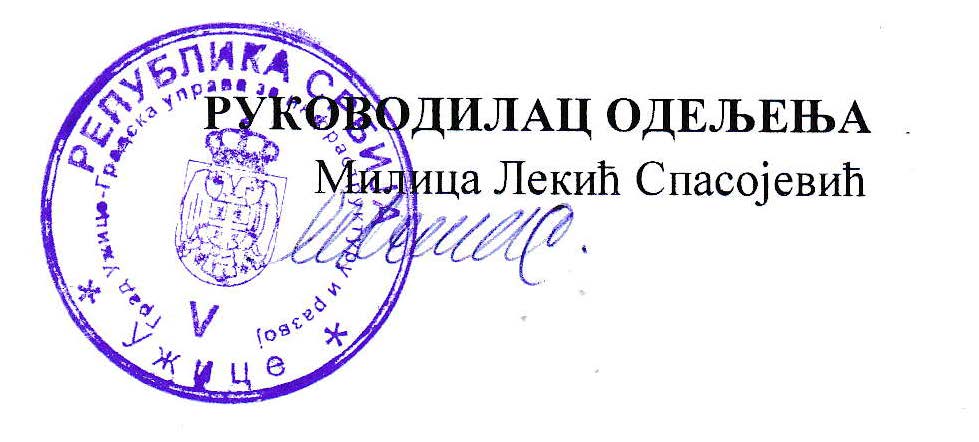 Позиција01.01.-31.12.2019.године01.01.-31.12.2019.године01.01.-31.12.2019.годинеПозицијаПланРеализацијаРеализација/План (%)Пословни приходи328,205,000303.380.00092,44Пословни расходи370.177.000342.493.00092,52Пословни добитак/губитак-41.972.000-39.113.0093,00Укупни приходи340.855.000315.980.00092,70Укупни расходи378.037.000349.862.00092,55Нето губитак-37.182.000-43.382.000116,67Трошкови запослених01.01.-31.12.2019.године01.01.-31.12.2019.године01.01.-31.12.2019.годинеТрошкови запосленихПланРеализацијаРеализација/План (%)Маса бруто II зарада132.734.992127.396.14395,98Број запослених162140Накнаде по уговору о делу000Број ангажованих лица000Накнаде по уговору о привременим и повременим пословима3.300.0002.638.68779,96Број ангажованих лица85Дневнице на службеном путу480.000375.53978,24Накнаде трошкова на службеном путу20.000104.756523,78	ПОЗИЦИЈА01.01.-31.12.2019. године01.01.-31.12.2019. године01.01.-31.12.2019. године	ПОЗИЦИЈАПланРеализацијаРеализација/План (%)Спонзорство000Донације000Хуманитарне активности300.000144.62048,21Спортске активности000Репрезентација400.000373.43893,36Реклама и пропаганда300.000263.14887,72Остало(стипедије и др.давања)700.00671.38095,9101.01.-31.12.2019. године01.01.-31.12.2019. године01.01.-31.12.2019. године01.01.-31.12.2019. годинеПланРеализацијаРеализованоНеутрошено надан 31.12.2019.Субвенције0000Остали приходи из буџета0000Стање на дан30.12.2019.Укупно кредитно задужење0 за ликвидност0за капиталне пројекте 0Позиција01.01.-31.12.2019.године01.01.-31.12.2019.године01.01.-31.12.2019.годинеПозицијаПланРеализацијаРеализација/План (%)Пословни приходи439.641.000408.756.00093Пословни расходи431.945.000387.294.00090Пословни добитак/губитак7.696.00021.462.000278Укупни приходи455.641.000428.982.00094Укупни расходи451.549.000405.604.00090Добитак пре опорезивања4.092.00023.378.000Трошкови запослених01.01.-31.12.2019.године01.01.-31.12.2019.године01.01.-31.12.2019.годинеТрошкови запосленихПланРеализацијаРеализација/План (%)Маса бруто II зарада185.236.781174.527.44194Број запослених22320793Накнаде по уговору о делу741.510715.08196Број ангажованих лица11Накнаде по уговору о привременим и повременим пословима5.980.0005.952.088Број ангажованих лица1212Дневнице на службеном путу500.000389.44878Накнаде трошкова на службеном путу00	ПОЗИЦИЈА01.01.-31.12.2019. године01.01.-31.12.2019. године01.01.-31.12.2019. године	ПОЗИЦИЈАПланРеализацијаРеализација/План (%)Спонзорство124.00075.00060Донације200.000220.050110Хуманитарне активности000Спортске активности000Репрезентација320.000288.24090Реклама и пропаганда200.000128.11764Остало00001.01.-31.12.2019. године01.01.-31.12.2019. године01.01.-31.12.2019. године01.01.-31.12.2019. годинеПланРеализацијаРеализованоНеутрошено надан 31.12.2018.Субвенције0000Остали приходи из буџета000031.12.2019.Укупно кредитно задужење32.048.411                                             за ликвидностза капиталне пројекте 32.048.411Позиција01.01.-31.12.2019.године01.01.-31.12.2019.године01.01.-31.12.2019.годинеПозицијаПланРеализацијаРеализација/План (%)Пословни приходи259.000.000347.608.000134Пословни расходи256.155.000301.667.000117Пословни добитак/губитакУкупни приходи260.200.000349.305.000134Укупни расходи259.755.000305.131.000117Нето добитак/губитак445.00044.174.0009.926Трошкови запослених01.01.-31.12.2019.године01.01.-31.12.2019.године01.01.-31.12.2019.годинеТрошкови запосленихПланРеализацијаРеализација/План (%)Маса бруто II зарада88.289.84483.882.00095Број запослених114117Накнаде по уговору о делу000Број ангажованих лица000Накнаде по уговору о привременим и повременим пословима000Број ангажованих лица000Дневнице на службеном путу100.000117.000117Накнаде трошкова на службеном путу	ПОЗИЦИЈА01.01.-31.12.2019. године01.01.-31.12.2019. године01.01.-31.12.2019. године	ПОЗИЦИЈАПланРеализацијаРеализација/План (%)СпонзорствоДонације100.000117.000117,00Хуманитарне активностиСпортске активностиРепрезентација266.000198.53575,00Реклама и пропаганда100.00078.72079,00Остало00001.01.-31.12.2098. године01.01.-31.12.2098. године01.01.-31.12.2098. године01.01.-31.12.2098. годинеПланРеализацијаРеализованоНеутрошено надан 31.12.2019.Субвенције0000Остали приходи из буџета0000Стање на дан30.12.2019.Укупно кредитно задужење                                             за ликвидност4.660.000за капиталне пројекте Позиција01.01.-31.12.2019.године01.01.-31.12.2019.године01.01.-31.12.2019.годинеПозицијаПланРеализацијаРеализација/План (%)Пословни приходи573.521.000483.859.00084Пословни расходи571.086.000502.855.00088Пословни добитак/губитак2.435.000-18.996.000Укупни приходи580.317.000492.996.00085Укупни расходи577.612.000521.511.00090Нето добитак/губитак2.705.000-28.515.000Трошкови запослених01.01.-31.12.2019.године01.01.-31.12.2019.године01.01.-31.12.2019.годинеТрошкови запосленихПланРеализацијаРеализација/План (%)Маса бруто II зарада68.153.55166.572.80498Број запослених7169Накнаде по уговору о делу150.00094.93763Број ангажованих лица22Накнаде по уговору о привременим и повременим пословима742.008731.71899Број ангажованих лица11Дневнице на службеном путу400.000306.82077Накнаде трошкова на службеном путу00	ПОЗИЦИЈА01.01.-31.12.2019. године01.01.-31.12.2019. године01.01.-31.12.2019. године	ПОЗИЦИЈАПланРеализацијаРеализација/План (%)Спонзорство,донације и хуманитарне активности340.000303.50089Спортске активности80.00087.500109Репрезентација317.000313.51899Реклама и пропаганда277.000211.28076Остало0001.01.-31.12.2019. године01.01.-31.12.2019. године01.01.-31.12.2019. године01.01.-31.12.2019. годинеПланРеализацијаРеализованоНеутрошено надан 31.12.2019.Субвенције----Остали приходи из буџета----Стање на дан30.12.2019.Укупно кредитно задужење180.000.000                                             за ликвидност-за капиталне пројекте -Позиција01.01.-31.12.2019.године01.01.-31.12.2019.године01.01.-31.12.2019.годинеПозицијаПланРеализацијаРеализација/План (%)Пословни приходи291,641,055230,309,32979Пословни расходи321,282,431252,082,37078Пословни добитак/губитак-29.641.376-21.773.041Укупни приходи331,692,252249,351,00575Укупни расходи329,894,946253,565,12477Нето добитак/губитак1,797,306-4,214,1190Трошкови запослених01.01.-31.12.2019.године01.01.-31.12.2019.године01.01.-31.12.2019.годинеТрошкови запосленихПланРеализацијаРеализација/План (%)Маса бруто II зарада90,315,25179,591,55588Број запослених9192Накнаде по уговору о делу1,425,6001,348,43895Број ангажованих лица22Накнаде по уговору о привременим и повременим пословима5,809,3001,041,17918Број ангажованих лица156Дневнице на службеном путу193,000192,067100Накнаде трошкова на службеном путу60,00056,18394	ПОЗИЦИЈА01.01.-31.12.2019. године01.01.-31.12.2019. године01.01.-31.12.2019. године	ПОЗИЦИЈАПланРеализацијаРеализација/План (%)Спонзорство00Донације00Хуманитарне активности148.50058.00039Спортске активности00Репрезентација180.000137.35276Реклама и пропаганда1.282.750458.44236Остало01.01.-31.12.2019. године01.01.-31.12.2019. године01.01.-31.12.2019. године01.01.-31.12.2019. годинеПланРеализацијаРеализованоНеутрошено надан 31.12.2018.Субвенције////Остали приходи из буџета////Стање на дан30.12.2019.Укупно кредитно задужење/                                             за ликвидностза капиталне пројекте Позиција01.01.-31.12.2019.године01.01.-31.12.2019.године01.01.-31.12.2019.годинеПозицијаПланРеализацијаРеализација/План (%)Пословни приходи123.640.000115.228.22093,20Пословни расходи132.691.000121.003.65691,19Пословни добитак/губитак-9.051.000-5.775.436Укупни приходи134.940.000122.294.87590,63Укупни расходи134.241.000121.750.94590,70Нето добитак/губитак699.000543.93072.83Трошкови запослених01.01.-31.12.2019.године01.01.-31.12.2019.године01.01.-31.12.2019.годинеТрошкови запосленихПланРеализацијаРеализација/План (%)Маса бруто II зарада47.244.00043.464.69792,00Број запослених5351Накнаде по уговору о делу00Број ангажованих лица00Накнаде по уговору о привременим и повременим пословима2.360.0001.966.39483,32Број ангажованих лица43Дневнице на службеном путу100.00091.43091,43Накнаде трошкова на службеном путу000	ПОЗИЦИЈА01.01.-31.12.2019. године01.01.-31.12.2019. године01.01.-31.12.2019. године	ПОЗИЦИЈАПланРеализацијаРеализација/План (%)Спонзорство000Донације450.000240.00053Хуманитарне активности00Спортске активности00Репрезентација127.000125.68698Реклама и пропаганда180.000178.50099Остало01.01.-31.12.2019. године01.01.-31.12.2019. године01.01.-31.12.2019. године01.01.-31.12.2019. годинеПланРеализацијаРеализованоНеутрошено надан 31.12.2019Субвенције0000Остали приходи из буџета0000Стање на дан30.12.2019.Укупно кредитно задужење0за ликвидност0за капиталне пројекте0Позиција01.01.-31.12.2019.године01.01.-31.12.2019.године01.01.-31.12.2019.годинеПозицијаПланРеализацијаРеализација/План (%)Пословни приходи36.440.00029.117.55280Пословни расходи36.440.00025.922.06771Пословни добитак/губитак3.195.485Укупни приходи36.460.00030.257.40283Укупни расходи36.460.00025.929.09071Нето добитак/губитак04.328.312-Трошкови запослених01.01.-31.12.2019.године01.01.-31.12.2019.године01.01.-31.12.2019.годинеТрошкови запосленихПланРеализацијаРеализација/План (%)Маса бруто II зарада4.591.3323.950.87886Број запослених55Накнаде по уговору о делу//Број ангажованих лица//Накнаде по уговору о привременим и повременим пословима//Број ангажованих лица//Дневнице на службеном путу200.00032.00016Накнаде трошкова на службеном путу300.00011.3904	ПОЗИЦИЈА01.01.-31.12.2019. године01.01.-31.12.2019. године01.01.-31.12.2019. године	ПОЗИЦИЈАПланРеализацијаРеализација/План (%)Спонзорство000Донације000Хуманитарне активности000Спортске активности000Репрезентација450.00083.56619Реклама и пропаганда00Остало00001.01.-31.12.2019. године01.01.-31.12.2019. године01.01.-31.12.2019. године01.01.-31.12.2019. годинеПланРеализацијаРеализованоНеутрошено надан 31.12.2019.Субвенције15.000.00014.968.956Остали приходи -инвестиције30.000.0000Стање на дан30.12.2019.Укупно кредитно задужење0                                             за ликвидностза капиталне пројекте Позиција01.01.-31.12.2019. године01.01.-31.12.2019. године01.01.-31.12.2019. годинеПозицијаПланРеализацијаРеализација/План (%)Пословни приходи117.400.000114.987.40898Пословни расходи117.520.000114.363.49197Пословни добитак/губитакУкупни приходи118.250.000115.358.77098Укупни расходи118.200.000115.011.55197Нето добитак/губитак50.000347.219694Трошкови запослених01.01.-31.12.2019. године01.01.-31.12.2019. године01.01.-31.12.2019. годинеТрошкови запосленихПланРеализацијаРеализација/План (%)Маса бруто II зарада48.976.60048.516.35299Број запослених6666Накнаде по уговору о делу79.20079.113100Број ангажованих лица11Накнаде по уговору о привременим и повременим пословима2.570.0002.555.12799Број ангажованих лица55Дневнице на службеном путу80.00078.00098Накнаде трошкова на службеном путу40.00018.03045	ПОЗИЦИЈА01.01.-31.12.2019. године01.01.-31.12.2019. године01.01.-31.12.2019. године	ПОЗИЦИЈАПланРеализацијаРеализација/План (%)Спонзорство000Донације000Хуманитарне активности26.05026.050100Спортске активности- пливање за богојављенски крст, Скокови са старог железничког моста623.950605.96997Репрезентација160.000119.28475Реклама и пропаганда165.000160.07755Остало48.00047.5009901.01.-31.12.2019. године01.01.-31.12.2019. године01.01.-31.12.2019. године01.01.-31.12.2019. годинеПланРеализацијаРеализованоНеутрошено надан 31.12.2019.Субвенције82.700.00082.700.000Остали приходи из буџета0000Стање на дан30.12.2019.Укупно кредитно задужење0за ликвидност0за капиталне пројекте0Позиција01.01.-31.12.2019.године01.01.-31.12.2019.године01.01.-31.12.2019.годинеПозицијаПланРеализацијаРеализација/План (%)Пословни приходи52.818.00044.978.00085Пословни расходи50.989.00044.492.00087Пословни добитак/губитак1.829.000486.00026Укупни приходи52.818.00044.978.00085Укупни расходи51.918.00044.598.00086Нето добитак/губитак900.000380.00042Трошкови запослених01.01.-31.12.2019.године01.01.-31.12.2019.године01.01.-31.12.2019.годинеТрошкови запосленихПланРеализацијаРеализација/План (%)Маса бруто II  зарада31.510.00029.994.22395Број запослених2827Накнаде по уговору о делу170.00090.00053Број ангажованих лица31Накнаде по уговору о привременим и повременим пословима000Број ангажованих лица000Дневнице на службеном путу130.000129.14499Накнаде трошкова на службеном путу10.0009.24692	ПОЗИЦИЈА01.01.-31.12.2019. године01.01.-31.12.2019. године01.01.-31.12.2019. године	ПОЗИЦИЈАПланРеализацијаРеализација/План (%)Спонзорство000Донације000Хуманитарне активности000Спортске активности000Репрезентација120.000119.599Реклама и пропаганда300.000298.833100Остало01.01.-31.12.2019. године01.01.-31.12.2019. године01.01.-31.12.2019. године01.01.-31.12.2019. годинеПланРеализацијаРеализованоНеутрошено надан 31.12.2018Субвенције0000Остали приходи из буџета0000Стање на дан30.12.2019.Укупно кредитно задужење0                                             за ликвидност0за капиталне пројекте 0